Applying the Properties of Parallel Lines Cut By a TransversalCongruent Angles - two angles whose ____________ are __________ – the angles are the same ________.Congruent Angles - two angles whose ____________ are __________ – the angles are the same ________.Linear Pair – two angles whose _____________ is _________° - they make a straight line therfore they are _________________________________.Linear Pair – two angles whose _____________ is _________° - they make a straight line therfore they are _________________________________.The measure of ∠1 = 95° and the measure of ∠4 = 4x – 5.  Find x.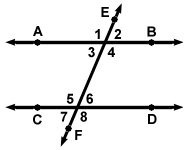 The measure of ∠1 = 95° and the measure of ∠4 = 4x – 5.  Find x.The measure of ∠1 = 95° and the measure of ∠2 = 3x – 20.  Find x and the measure of ∠2.The measure of ∠1 = 95° and the measure of ∠2 = 3x – 20.  Find x and the measure of ∠2. Ask?  Are the angles congruent? ___________m ∠1 = m∠4Ask?  Are the angles supplementary? (are the angles different sizes?)  ___________m ∠1  +  m∠2 = 180°Set the equations = to one another and solve for x. =  4x - 5 Add the measures, set them equal to 180 and solve for x.+ 3x – 20 = 180Substitute x = _______in to  the expression check.                 4x – 5 Substitute x = _____ in to the expression and simplify.    3x – 20x = ______________x = ______________The measure of ∠2 = ___________________.The measure of ∠2 = ___________________.Use the figure in the right column for each example problem below.  Line AB and Line CD are parallel.Use the figure in the right column for each example problem below.  Line AB and Line CD are parallel.Use the figure in the right column for each example problem below.  Line AB and Line CD are parallel.Use the figure in the right column for each example problem below.  Line AB and Line CD are parallel.Example 1:The m1 = 107°, find the m5 = 5x +7.  Find x.Example 1:The m1 = 107°, find the m5 = 5x +7.  Find x.Example 2:m4 = 120Find the measure of the following angles:m8 = ________          m7 = ________m3 = ________          m2 = ________Example 2:m4 = 120Find the measure of the following angles:m8 = ________          m7 = ________m3 = ________          m2 = ________Example 3:  Given m7 = 70° and the measure of8 = 5x – 25, find x.Example 3:  Given m7 = 70° and the measure of8 = 5x – 25, find x.Example 4:  m 3 = 2x + 1 and m5 is 4x – 1.  Find the value of x and the measure of 3 and 5.Example 4:  m 3 = 2x + 1 and m5 is 4x – 1.  Find the value of x and the measure of 3 and 5.Example 5:m1 = x + 45° and  m5  = 105Find the value of x.Example 5:m1 = x + 45° and  m5  = 105Find the value of x.Example 6:m3 = 4x and m 6 is 3x + 5.  Find the value of x and the measure of 3 and 6.Example 6:m3 = 4x and m 6 is 3x + 5.  Find the value of x and the measure of 3 and 6.Example 7:  m 8 = 5x + 1 and m6 is 4x – 1.  Find the value of x and the measure of 8 and 6.Example 7:  m 8 = 5x + 1 and m6 is 4x – 1.  Find the value of x and the measure of 8 and 6.